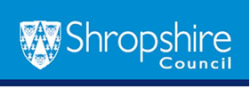         COMMUNITY RIGHT TO BID      NOMINATION FORMAssistance in completing this form can be found by downloading the guidance from the website www.shropshire.gov.uk or alternatively telephone 01743 281014.Please use your tab button if you are completing this form electronically or click each section with the mouseSection 1	About the property to be nominatedPlease provide a current copy of the Land Registry TitleSection 2	About your community organisationOrganisation type	 Parish Council                                        Unincorporated Community Group*              (*please provide a list of names and addresses of 21 members who are on the electoral register in the local area) Neighbourhood Forum	                   Industrial & Provident Society			 Community Interest Company               Company Limited by Guarantee			 Charity	How many members do you have (this is particularly important for unincorporated groups)?Section 3	Supporting information for nominationAny information entered in this section only may be copied and passed onto the owner of the property you are nominating.   Definition of an asset of community value can be found in the guidance document.Is the Property Currently used by the Community?(If not, when did the use cease?)How long has it been used for?What activities occur there and how regularly?How long do you anticipate this current use will continue for?Why do you feel the property is an asset of community value? Please give as much information as possible and continue on a separate page if necessary How would your group see the asset being acquired and used in the future?Section 4	Boundary of propertyWhat do you consider to be the boundary of the property?  Please clarify the exact location and extent of the asset being nominated  Please give as much detail/be descriptive as possible (if possible, please include a plan, sketch map or photograph).Section 5	Attachment checklist	Copy of group constitution (if you are a constituted group)  and a list of key roles and signatories and example minutes	Name & home addresses of 21 members registered to vote in nomination area (if group is unincorporated)	Site boundary plan (if possible) or a full description of boundariesSection 6	DeclarationI can confirm that to the best of my knowledge the information contained in this nomination form is complete and accurate.Information provided in the nomination form will be processed in accordance with the Data Protection Act 1998 for the purposes of administering the Community Right to Bid procedure.  The information will be stored securely by Shropshire Council and will be destroyed after 6 years.  Name and contact details provided will be shared with the owner/occupier/holder of the freehold and/or leasehold estate of the asset in the event that the nominator subsequently submits an intention to bid.  The information provided will be subject to the Freedom of Information Act 2000, but personal information (names and contact details) will not be released in responses to Freedom of Information requests.Name of property	:Address of property	:Postcode	:Property owner’s name	:Address	: Postcode	:Tel:      Current occupiers name	:Is the Asset currently being advertised for sale?	:If so please provide Agents contact detailsName of organisation	:Title	:First Name:First Name:Surname	:Position in organisation	:Email address	:Address	: Postcode	:Tel:      Tel:      Mobile:      Does your group distribute profits to its members	:Please explain how your organisation has a local Connection as defined in the Asset Of Community Value regulations 2012:Signed:      Dated:      